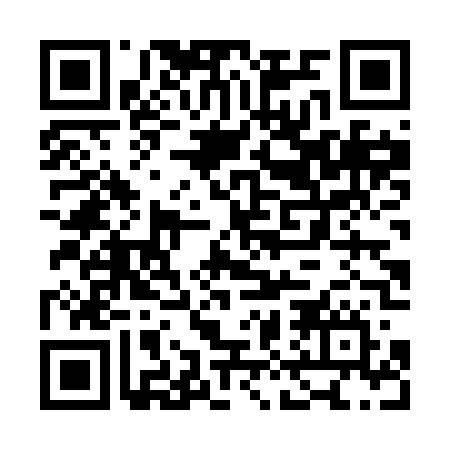 Ramadan times for Branov, Czech RepublicMon 11 Mar 2024 - Wed 10 Apr 2024High Latitude Method: Angle Based RulePrayer Calculation Method: Muslim World LeagueAsar Calculation Method: HanafiPrayer times provided by https://www.salahtimes.comDateDayFajrSuhurSunriseDhuhrAsrIftarMaghribIsha11Mon4:384:386:2612:154:106:046:047:4512Tue4:364:366:2412:144:116:056:057:4713Wed4:344:346:2212:144:136:076:077:4914Thu4:314:316:2012:144:146:096:097:5115Fri4:294:296:1812:134:156:106:107:5216Sat4:274:276:1512:134:176:126:127:5417Sun4:244:246:1312:134:186:136:137:5618Mon4:224:226:1112:134:196:156:157:5819Tue4:194:196:0912:124:206:176:178:0020Wed4:174:176:0712:124:226:186:188:0121Thu4:154:156:0512:124:236:206:208:0322Fri4:124:126:0212:114:246:216:218:0523Sat4:104:106:0012:114:256:236:238:0724Sun4:074:075:5812:114:276:256:258:0925Mon4:054:055:5612:104:286:266:268:1126Tue4:024:025:5412:104:296:286:288:1327Wed3:593:595:5112:104:306:296:298:1528Thu3:573:575:4912:104:316:316:318:1629Fri3:543:545:4712:094:336:326:328:1830Sat3:523:525:4512:094:346:346:348:2031Sun4:494:496:431:095:357:367:369:221Mon4:464:466:411:085:367:377:379:242Tue4:444:446:381:085:377:397:399:263Wed4:414:416:361:085:387:407:409:284Thu4:384:386:341:075:397:427:429:305Fri4:364:366:321:075:417:437:439:336Sat4:334:336:301:075:427:457:459:357Sun4:304:306:281:075:437:477:479:378Mon4:284:286:261:065:447:487:489:399Tue4:254:256:231:065:457:507:509:4110Wed4:224:226:211:065:467:517:519:43